            I-ZP.271.6.2019                                                                            zał. nr 8 do SIWZDZIENNIK CZYNNOŚCI OPIEKUŃCZYCH„ Niesamodzielni i niepełnosprawni mają wsparcie w Gminie Stanin”Imię i nazwisko Uczestnika ProjektuImię i nazwisko OpiekunaL.p.Data  świadczenia usługiGodz.od - doLiczba godzinZakres świadczonej usługiUwagiPodpis opiekuna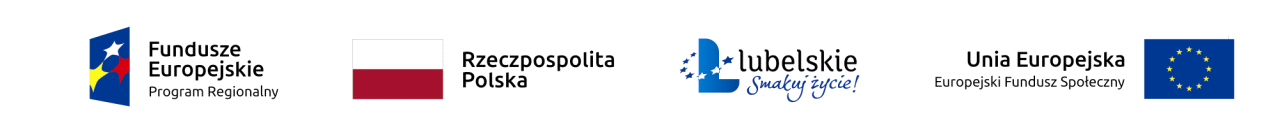 